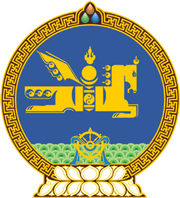 МОНГОЛ УЛСЫН ХУУЛЬ2020 оны 05 сарын 13 өдөр                                                                  Төрийн ордон, Улаанбаатар хот  ЗӨРЧЛИЙН ТУХАЙ ХУУЛЬД НЭМЭЛТ  ОРУУЛАХ ТУХАЙ1 дүгээр зүйл.Зөрчлийн тухай хуулийн 15 дугаар бүлэгт доор дурдсан агуулгатай 15.31 дүгээр зүйл нэмсүгэй: “15.31 дүгээр зүйл.Монгол Улсын Засгийн газрын тухай хууль зөрчих1.Монгол Улсын Засгийн газрын албан ёсны нэр, бэлгэдлийг хэрэглэсэн бол хүнийг хорин нэгжтэй тэнцэх хэмжээний төгрөгөөр, хуулийн этгээдийг хоёр зуун нэгжтэй тэнцэх хэмжээний төгрөгөөр торгоно.2.Монгол Улсын Засгийн газрын албан ёсны нэр, бэлгэдлийг хэрэглэж худал мэдээлэл тараасан бол хүнийг тавин нэгжтэй тэнцэх хэмжээний төгрөгөөр, хуулийн этгээдийг таван зуун нэгжтэй тэнцэх хэмжээний төгрөгөөр торгоно.2 дугаар зүйл.Энэ хуулийг Монгол Улсын Засгийн газрын тухай хуульд нэмэлт, өөрчлөлт оруулах тухай хууль хүчин төгөлдөр болсон өдрөөс эхлэн дагаж мөрдөнө.	МОНГОЛ УЛСЫН 	ИХ ХУРЛЫН ДАРГА			       Г.ЗАНДАНШАТАР